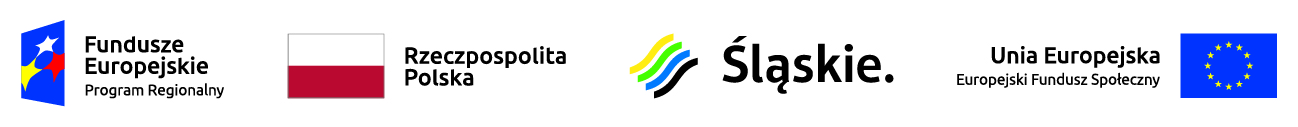 MIESIĘCZNY HARMONOGRAM UDZIELANYCH W RAMACH PROJEKTU FORM WSPARCIA       Nazwa Beneficjenta:  Gmina KrzanowiceNazwa Beneficjenta:  Gmina KrzanowiceNazwa Beneficjenta:  Gmina KrzanowiceNazwa Beneficjenta:  Gmina KrzanowiceNazwa Beneficjenta:  Gmina KrzanowiceNazwa Beneficjenta:  Gmina KrzanowiceNr projektu:  RPSL.11.01.04-24-03FG/19Nr projektu:  RPSL.11.01.04-24-03FG/19Nr projektu:  RPSL.11.01.04-24-03FG/19Tytuł projektu: Rozwój kompetencji i umiejętności kluczem do sukcesu w Gminie KrzanowiceTytuł projektu: Rozwój kompetencji i umiejętności kluczem do sukcesu w Gminie KrzanowiceTytuł projektu: Rozwój kompetencji i umiejętności kluczem do sukcesu w Gminie Krzanowice LP.  DATA/ TERMINMIEJSCE (dokładny adres, nr sali )GODZINA TYTUŁ/ RODZAJ REALIZOWANEGO WSPARCIA      ILOŚĆ UCZESTNIKÓW 101.06.2021BORUCIN, UL. BOŃCZYKA 13 47-470, SALA NR.  58.00-8.45FIZYKA POPRZEZ EKSPERYMENT7201.06.2021BORUCIN, UL. BOŃCZYKA 13 47-470, SALA NR.  813.15-14.00ZAJĘCIA SOCJOTERAPEUTYCZNE6301.06.2021BORUCIN, UL. BOŃCZYKA 13 47-470, SALA NR.  215.25-16.10ZAJĘCIA WYRÓWNAWCZE Z MATEMATYKI KL.IV-VIII 5401.06.2021BORUCIN, UL. BOŃCZYKA 13 47-470, SALA NR.  1415.30-16.15ZAJĘCIA LOGOPEDYCZNE4502.06.2021BORUCIN, UL. BOŃCZYKA 13 47-470, SALA NR.  98.00-8.45CIEKAWI ŚWIATA – EDUKACJA PRZYRODNICZA KL I-III 6602.06.2021BORUCIN, UL. BOŃCZYKA 13 47-470, SALA NR. 68.00-8.45POZNAJĘ ŚWIAT – J. ANGIELSKI KL.I-III5702.06.2021BORUCIN, UL. BOŃCZYKA 13 47-470, SALA NR. 913.40-14.25POZNAJĘ ŚWIAT – J. NIEMIECKI KL.I-III6802.06.2021BORUCIN, UL. BOŃCZYKA 13 47-470, SALA NR. 414.35-15.20PRZYRODA METODĄ EKSPERYMENTÓW4902.06.2021BORUCIN, UL. BOŃCZYKA 13 47-470, SALA NR. 814.35-15.20ZAJĘCIA KOREKCYJNO - KOMPENSACYJNE51002.06.2021BORUCIN, UL. BOŃCZYKA 13 47-470, SALA NR. 215.25-16.10ZAJĘCIA WYRÓWNAWCZE Z CHEMII81102.06.2021BORUCIN, UL. BOŃCZYKA 13 47-470, SALA NR. 415.25-16.10PRZYRODA METODĄ EKSPERYMENTÓW41202.06.2021BORUCIN, UL. BOŃCZYKA 13 47-470, SALA NR.  1415.30-16.15ZAJĘCIA LOGOPEDYCZNE41304.06.2021BORUCIN, UL. BOŃCZYKA 13 47-470, SALA NR.   28.00- 8.45ZAJĘCIA WYRÓWNAWCZE Z CHEMII81404.06.2021BORUCIN, UL. BOŃCZYKA 13 47-470, SALA NR.   28.50- 9.35ZAJĘCIA WYRÓWNAWCZE Z CHEMII81504.06.2021BORUCIN, UL. BOŃCZYKA 13 47-470, SALA NR.  59.40 – 10.25FIZYKA POPRZEZ EKSPERYMENT71604.06.2021BORUCIN, UL. BOŃCZYKA 13 47-470, SALA NR.   210.30- 11.15CHEMIA POPRZEZ EKSPERYMENT81704.06.2021BORUCIN, UL. BOŃCZYKA 13 47-470, SALA NR.  1414.45-15.30ZAJĘCIA LOGOPEDYCZNE41804.06.2021BORUCIN, UL. BOŃCZYKA 13 47-470, SALA NR.  1415.30-16.15ZAJĘCIA LOGOPEDYCZNE41907.06.2021BORUCIN, UL. BOŃCZYKA 13 47-470, SALA NR.  98.00-8.45KLUBIK MAŁEGO MATEMATYKA KL.I-III62007.06.2021BORUCIN, UL. BOŃCZYKA 13 47-470, SALA NR.  68.00-8.45NOWOCZESNY  ŚWIAT - POSŁUGIWANIE SIĘ TIK KL.I-III,72107.06.2021BORUCIN, UL. BOŃCZYKA 13 47-470, SALA NR.  414.35-15.20ZAJĘCIA WYRÓWNAWCZE Z J. ANGIELSKIEGO KL.IV-VIII42207.06.2021BORUCIN, UL. BOŃCZYKA 13 47-470, SALA NR.  1415.25-16.10ZAJĘCIA LOGOPEDYCZNE42307.06.2021BORUCIN, UL. BOŃCZYKA 13 47-470, SALA NR.  415.25-16.10ZAJĘCIA WYRÓWNAWCZE Z J. ANGIELSKIEGO KL.IV-VIII52408.06.2021BORUCIN, UL. BOŃCZYKA 13 47-470, SALA NR.  58.00-8.45FIZYKA POPRZEZ EKSPERYMENT72508.06.2021BORUCIN, UL. BOŃCZYKA 13 47-470, SALA NR.  813.40-14.25ZAJĘCIA SOCJOTERAPEUTYCZNE62608.06.2021BORUCIN, UL. BOŃCZYKA 13 47-470, SALA NR.  414.35-15.20ZAJĘCIA ROZWIJAJĄCE J. ANGIELSKI KL.IV-VIII62708.06.2021BORUCIN, UL. BOŃCZYKA 13 47-470, SALA NR.  415.25-16.10ZAJĘCIA ROZWIJAJĄCE J. ANGIELSKI KL.IV-VIII62808.06.2021BORUCIN, UL. BOŃCZYKA 13 47-470, SALA NR.   214.35-15.20CHEMIA POPRZEZ EKSPERYMENT82908.06.2021BORUCIN, UL. BOŃCZYKA 13 47-470, SALA NR.  215.25-16.10ZAJĘCIA WYRÓWNAWCZE Z MATEMATYKI KL.IV-VIII 53008.06.2021BORUCIN, UL. BOŃCZYKA 13 47-470, SALA NR.  1415.30-16.15ZAJĘCIA LOGOPEDYCZNE43108.06.2021BORUCIN, UL. BOŃCZYKA 13 47-470, SALA NR. 215.25-16.10ZAJĘCIA WYRÓWNAWCZE  Z FIZYKI63209.06.2021BORUCIN, UL. BOŃCZYKA 13 47-470, SALA NR.  98.00-8.45CIEKAWI ŚWIATA – EDUKACJA PRZYRODNICZA KL I-III 63309.06.2021BORUCIN, UL. BOŃCZYKA 13 47-470, SALA NR. 68.00-8.45POZNAJĘ ŚWIAT – J. ANGIELSKI KL.I-III53409.06.2021BORUCIN, UL. BOŃCZYKA 13 47-470, SALA NR. 913.40-14.25POZNAJĘ ŚWIAT – J. NIEMIECKI KL.I-III63509.06.2021KRZANOWICE ZAJĘCIA W TERENIE14.35-15.20ZAJĘCIA WYRÓWNAWCZE Z J. ANGIELSKIEGO KL.IV-VIII43609.06.2021KRZANOWICE ZAJĘCIA W TERENIE15.25-16.10ZAJĘCIA WYRÓWNAWCZE Z J. ANGIELSKIEGO KL.IV-VIII 53709.06.2021KRZANOWICE ZAJĘCIA W TERENIE16.15-17.00ZAJĘCIA ROZWIJAJĄCE J. ANGIELSKI KL.IV-VIII 63809.06.2021KRZANOWICE ZAJĘCIA W TERENIE14.35-15.20ZAJĘCIA ROZWIJAJĄCE J. NIEMIECKI KL. IV-VIII73909.06.2021KRZANOWICE ZAJĘCIA W TERENIE15.25-16.10ZAJĘCIA ROZWIJAJĄCE J. NIEMIECKI KL. IV-VIII74009.06.2021KRZANOWICE ZAJĘCIA W TERENIE16.15-17.00ZAJĘCIA ROZWIJAJĄCE J. NIEMIECKI KL. IV-VIII74109.06.2021KRZANOWICE ZAJĘCIA W TERENIE14.35-15.20ZAJĘCIA WYRÓWNAWCZE Z BIOLOGII 74209.06.2021KRZANOWICE ZAJĘCIA W TERENIE15.25-16.10ZAJĘCIA WYRÓWNAWCZE Z BIOLOGII 74309.06.2021KRZANOWICE ZAJĘCIA W TERENIE16.15-17.00ZAJĘCIA WYRÓWNAWCZE Z BIOLOGII 74409.06.2021KRZANOWICE ZAJĘCIA W TERENIE14.35-15.20ZAJĘCIA KOREKCYJNO - KOMPENSACYJNE54509.06.2021KRZANOWICE ZAJĘCIA W TERENIE15.25-16.10ZAJĘCIA KOREKCYJNO - KOMPENSACYJNE54609.06.2021KRZANOWICE ZAJĘCIA W TERENIE16.15-17.00ZAJĘCIA KOREKCYJNO - KOMPENSACYJNE54709.06.2021KRZANOWICE ZAJĘCIA W TERENIE14.35-15.20MATEMATYKA METODĄ EKSPERYMENTU54809.06.2021KRZANOWICE ZAJĘCIA W TERENIE15.25-16.10ZAJĘCIA WYRÓWNAWCZE Z MATEMATYKI KL.IV-VIII 34909.06.2021KRZANOWICE ZAJĘCIA W TERENIE16.15-17.00ZAJĘCIA WYRÓWNAWCZE Z MATEMATYKI KL.IV-VIII 35010.06.2021BORUCIN, UL. BOŃCZYKA 13 47-470, SALA NR. 68.00-8.45ZAJĘCIA ROZWIJAJĄCE J. NIEMIECKI KL. IV-VIII75110.06.2021BORUCIN, UL. BOŃCZYKA 13 47-470, SALA NR. 415.25-16.10ZAJĘCIA WYRÓWNAWCZE Z BIOLOGII 75210.06.2021BORUCIN, UL. BOŃCZYKA 13 47-470, SALA NR.  1415.30-16.15ZAJĘCIA LOGOPEDYCZNE45311.06.2021BORUCIN, UL. BOŃCZYKA 13 47-470, SALA NR.  88.00-8.45ĆWICZYMY UMYSŁY – UMIEJĘTNOŚĆ UCZENIA SIĘ KL. I-III55411.06.2021BORUCIN, UL. BOŃCZYKA 13 47-470, SALA NR. 414.35-15.20ZAJĘCIA WYRÓWNAWCZE Z GEOGRAFII 65511.06.2021BORUCIN, UL. BOŃCZYKA 13 47-470, SALA NR. 415.25-16,10ZAJĘCIA WYRÓWNAWCZE Z GEOGRAFII 65611.06.2021BORUCIN, UL. BOŃCZYKA 13 47-470, SALA NR. 214.35-15.20MATEMATYKA METODĄ EKSPERYMENTU55711.06.2021BORUCIN, UL. BOŃCZYKA 13 47-470, SALA NR.  213.40-14.25ZAJĘCIA WYRÓWNAWCZE Z MATEMATYKI KL. IV-VIII 35811.06.2021BORUCIN, UL. BOŃCZYKA 13 47-470, SALA NR.  1415.30-16.15ZAJĘCIA LOGOPEDYCZNE45914.06.2021BORUCIN, UL. BOŃCZYKA 13 47-470, SALA NR.  98.00-8.45KLUBIK MAŁEGO MATEMATYKA KL.I-III66014.06.2021BORUCIN, UL. BOŃCZYKA 13 47-470, SALA NR.  68.00-8.45NOWOCZESNY  ŚWIAT - POSŁUGIWANIE SIĘ TIK KL.I-III,76114.06.2021BORUCIN, UL. BOŃCZYKA 13 47-470, SALA NR.  414.35-15.20ZAJĘCIA WYRÓWNAWCZE Z J. ANGIELSKIEGO KL.IV-VIII46214.06.2021BORUCIN, UL. BOŃCZYKA 13 47-470, SALA NR.  1415.25-16.10ZAJĘCIA LOGOPEDYCZNE46314.06.2021BORUCIN, UL. BOŃCZYKA 13 47-470, SALA NR.  415.25-16.10ZAJĘCIA WYRÓWNAWCZE Z J. ANGIELSKIEGO KL.IV-VIII56415.06.2021BORUCIN, UL. BOŃCZYKA 13 47-470, SALA NR.  58.00-8.45FIZYKA POPRZEZ EKSPERYMENT76515.06.2021BORUCIN, UL. BOŃCZYKA 13 47-470, SALA NR.  813.40-14.25ZAJĘCIA SOCJOTERAPEUTYCZNE66615.06.2021BORUCIN, UL. BOŃCZYKA 13 47-470, SALA NR.  414.35-15.20ZAJĘCIA ROZWIJAJĄCE J. ANGIELSKI KL.IV-VIII66715.06.2021BORUCIN, UL. BOŃCZYKA 13 47-470, SALA NR.   214.35-15.20CHEMIA POPRZEZ EKSPERYMENT86815.06.2021BORUCIN, UL. BOŃCZYKA 13 47-470, SALA NR.  215.25-16.10ZAJĘCIA WYRÓWNAWCZE Z MATEMATYKI KL.IV-VIII 56915.06.2021BORUCIN, UL. BOŃCZYKA 13 47-470, SALA NR.  1415.30-16.15ZAJĘCIA LOGOPEDYCZNE47015.06.2021BORUCIN, UL. BOŃCZYKA 13 47-470, SALA NR. 215.25-16.10ZAJĘCIA WYRÓWNAWCZE  Z FIZYKI67115.06.2021BORUCIN, UL. BOŃCZYKA 13 47-470, SALA NR. 415.25-16.10ZAJĘCIA ROZWIJAJĄCE J. ANGIELSKI KL .IV-VIII67216.05.2021BORUCIN, UL. BOŃCZYKA 13 47-470, SALA NR.  98.00-8.45CIEKAWI ŚWIATA – EDUKACJA PRZYRODNICZA KL I-III 67316.06.2021BORUCIN, UL. BOŃCZYKA 13 47-470, SALA NR. 68.00-8.45POZNAJĘ ŚWIAT – J. ANGIELSKI KL.I-III57416.06.2021BORUCIN, UL. BOŃCZYKA 13 47-470, SALA NR. 913.40-14.25POZNAJĘ ŚWIAT – J. NIEMIECKI KL.I-III67516.06.2021BORUCIN, UL. BOŃCZYKA 13 47-470, SALA NR. 815.25-16.10ZAJĘCIA KOREKCYJNO - KOMPENSACYJNE57616.06.2021BORUCIN, UL. BOŃCZYKA 13 47-470, SALA NR. 215.25-16.10ZAJĘCIA WYRÓWNAWCZE Z CHEMII87716.06.2021BORUCIN, UL. BOŃCZYKA 13 47-470, SALA NR. 414.35-15.20PRZYRODA METODĄ EKSPERYMENTÓW47816.06.2021BORUCIN, UL. BOŃCZYKA 13 47-470, SALA NR. 415.25- 16.10PRZYRODA METODĄ EKSPERYMENTÓW47917.06.2021BORUCIN, UL. BOŃCZYKA 13 47-470, SALA NR. 68.00-8.45ZAJĘCIA ROZWIJAJĄCE J. NIEMIECKI KL. IV-VIII78017.06.2021BORUCIN, UL. BOŃCZYKA 13 47-470, SALA NR. 415.25-16.10ZAJĘCIA WYRÓWNAWCZE Z BIOLOGII 78117.06.2021BORUCIN, UL. BOŃCZYKA 13 47-470, SALA NR.  1415.30-16.15ZAJĘCIA LOGOPEDYCZNE48218.06.2021BORUCIN, UL. BOŃCZYKA 13 47-470, SALA NR.  88.00-8.45ĆWICZYMY UMYSŁY – UMIEJĘTNOŚĆ UCZENIA SIĘ KL.I-III58318.06.2021BORUCIN, UL. BOŃCZYKA 13 47-470, SALA NR. 414.35-15.20ZAJĘCIA WYRÓWNAWCZE Z GEOGRAFII 68418.06.2021BORUCIN, UL. BOŃCZYKA 13 47-470, SALA NR. 214.35-15.20MATEMATYKA METODĄ EKSPERYMENTU58518.06.2021BORUCIN, UL. BOŃCZYKA 13 47-470, SALA NR.  213.40-14.25ZAJĘCIA WYRÓWNAWCZE Z MATEMATYKI KL.IV-VIII 38618.06.2021BORUCIN, UL. BOŃCZYKA 13 47-470, SALA NR.  615.30 – 16.15NOWOCZESNY  ŚWIAT - POSŁUGIWANIE SIĘ TIK KL.I-III,78721.06.2021BORUCIN, UL. BOŃCZYKA 13 47-470, SALA NR.  98.00-8.45KLUBIK MAŁEGO MATEMATYKA KL.I-III68821.06.2021BORUCIN, UL. BOŃCZYKA 13 47-470, SALA NR.  68.00-8.45NOWOCZESNY  ŚWIAT - POSŁUGIWANIE SIĘ TIK KL.I-III,78921.06.2021BORUCIN, UL. BOŃCZYKA 13 47-470, SALA NR.  414.35-15.20ZAJĘCIA WYRÓWNAWCZE Z J. ANGIELSKIEGO KL.IV-VIII49021.06.2021BORUCIN, UL. BOŃCZYKA 13 47-470, SALA NR.  1415.25-16.10ZAJĘCIA LOGOPEDYCZNE49121.06.2021BORUCIN, UL. BOŃCZYKA 13 47-470, SALA NR.  415.25-16.10ZAJĘCIA WYRÓWNAWCZE Z J. ANGIELSKIEGO KL.IV-VIII59222.06.2021BORUCIN, UL. BOŃCZYKA 13 47-470, SALA NR.  58.00-8.45FIZYKA POPRZEZ EKSPERYMENT79322.06.2021BORUCIN, UL. BOŃCZYKA 13 47-470, SALA NR.  813.40-14.25ZAJĘCIA SOCJOTERAPEUTYCZNE69422.06.2021BORUCIN, UL. BOŃCZYKA 13 47-470, SALA NR.  414.35-15.20ZAJĘCIA ROZWIJAJĄCE J. ANGIELSKI KL.IV-VIII69522.06.2021BORUCIN, UL. BOŃCZYKA 13 47-470, SALA NR.   214.35-15.20CHEMIA POPRZEZ EKSPERYMENT89622.06.2021BORUCIN, UL. BOŃCZYKA 13 47-470, SALA NR.  215.25-16.10ZAJĘCIA WYRÓWNAWCZE Z MATEMATYKI KL.IV-VIII 59722.06.2021BORUCIN, UL. BOŃCZYKA 13 47-470, SALA NR.  1415.30-16.15ZAJĘCIA LOGOPEDYCZNE49822.06.2021BORUCIN, UL. BOŃCZYKA 13 47-470, SALA NR. 215.25-16.10ZAJĘCIA WYRÓWNAWCZE  Z FIZYKI69922.06.2021BORUCIN, UL. BOŃCZYKA 13 47-470, SALA NR. 415.25-16.10ZAJĘCIA ROZWIJAJĄCE J. ANGIELSKI KL.IV-VIII610023.06.2021BORUCIN, UL. BOŃCZYKA 13 47-470, SALA NR.  98.00-8.45CIEKAWI ŚWIATA – EDUKACJA PRZYRODNICZA KL I-III 610123.06.2021BORUCIN, UL. BOŃCZYKA 13 47-470, SALA NR. 68.00-8.45POZNAJĘ ŚWIAT – J. ANGIELSKI KL.I-III510223.06.2021BORUCIN, UL. BOŃCZYKA 13 47-470, SALA NR. 913.40-14.25POZNAJĘ ŚWIAT – J. NIEMIECKI KL.I-III610323.06.2021BORUCIN, UL. BOŃCZYKA 13 47-470, SALA NR. 414.35-15.20PRZYRODA METODĄ EKSPERYMENTÓW410423.06.2021BORUCIN, UL. BOŃCZYKA 13 47-470, SALA NR. 815.25-16.10ZAJĘCIA KOREKCYJNO - KOMPENSACYJNE510523.06.2021BORUCIN, UL. BOŃCZYKA 13 47-470, SALA NR. 215.25-16.10ZAJĘCIA WYRÓWNAWCZE Z CHEMII810623.06.2021BORUCIN, UL. BOŃCZYKA 13 47-470, SALA NR. 415.25-16.10PRZYRODA METODĄ EKSPERYMENTÓW410723.06.2021BORUCIN, UL. BOŃCZYKA 13 47-470, SALA NR.  1415.30-16.15ZAJĘCIA LOGOPEDYCZNE410824.06.2021BORUCIN, UL. BOŃCZYKA 13 47-470, SALA NR. 68.00-8.45ZAJĘCIA ROZWIJAJĄCE J. NIEMIECKI KL. IV-VIII710924.06.2021BORUCIN, UL. BOŃCZYKA 13 47-470, SALA NR. 415.25-16.10ZAJĘCIA WYRÓWNAWCZE Z BIOLOGII 711024.06.2021BORUCIN, UL. BOŃCZYKA 13 47-470, SALA NR.  1415.30-16.15ZAJĘCIA LOGOPEDYCZNE4